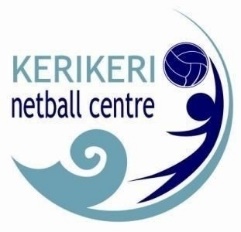 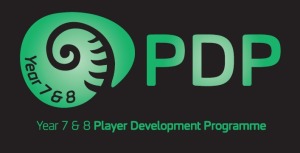 Year 7-10 Pre-Season TournamentSunday 1st May 2022PLEASE NOTE: all registrations & enquires to be emailed to ffernskerinetball@gmail.com    Normal Netball rules apply – please refer to KKNC website for changes regarding males now allowed to play up until 18 years of age. Year 7-8 rules remain the same.Supply your own suitable umpire.Clubrooms may or may not be available depending on the MOH restrictions at the time. Feel free to bring your own gazebos to set up outside the courts.Mass warm up with the Netball Smart team- times will be emailed out with the draw prior to tournament day.Team NameNetball Club/SchoolNot applicable if only a single teamSchool/Team Colours Please apply in writing if you have any changes to team colours or uniforms from previous years. Lead Contact:Lead Contact Phone Number and Email AddressTeam Year Level:Please choose the year level of the oldest player in the team. Year 7-Year 8-Year 9-Year 10- Pre-Season Tournament Levy -  $50 per teamFee Tender Internet Banking to ASB 12-3091-0064926-00      (Please use Team Name as reference) Cash Date that fees will be paidReceipt Required If yes, a receipt will be sent to Team Contact Email Yes NoWe understand that from time to time the Kerikeri Netball Centre may place photos of its members on their Website and Facebook page for publicity purposes and we give full authority to allow this to happen. Yes NoAny other comments or queries regarding this RegistrationWe have read, understood and agree to abide by the Kerikeri Netball Centre’s Regulations https://www.kerikerinetballcentre.co.nz/regulations/ Yes